DOCUMENTS CONNEXESCes principes directeurs d’examen doivent être interprétés en relation avec l’introduction générale et les documents TGP qui s’y rapportent.1.Objet de ces principes directeurs d’examen2.Matériel requis2.12.22.32.42.53.Méthode d’examen3.1Nombre de cycles de végétationEn règle générale, la durée minimale des essais doit être d’un seul cycle de végétation.L’examen d’une variété peut être achevé quand le service compétent peut déterminer avec certitude le résultat de l’examen.3.2Lieu des essaisEn règle générale, les essais doivent être conduits en un seul lieu.  Pour les essais conduits dans plusieurs lieux, des indications figurent dans le document TGP/9, intitulé “Examen de la distinction”.3.3Conditions relatives à la conduite de l’examenLes essais doivent être conduits dans des conditions assurant une croissance satisfaisante pour l’expression des caractères pertinents de la variété et pour la conduite de l’examen.Étant donné les variations de la lumière solaire, les déterminations de la couleur avec un code de couleurs doivent être faites dans une enceinte avec une lumière artificielle ou au milieu de la journée, dans une pièce sans rayon de soleil direct.  La distribution spectrale de la source de lumière artificielle doit être conforme à la norme CIE de la lumière du jour définie conventionnellement D 6.500 et rester dans les limites de tolérance du “British Standard 950”, partie I.  Les déterminations doivent être faites en plaçant la partie de plante sur un fond de papier blanc.  Le code de couleur et sa version doivent être indiqués dans la description variétale.3.4Protocole d’essai3.5Essais supplémentairesDes essais supplémentaires peuvent être établis pour l’observation de caractères pertinents.4.Examen de la distinction, de l’homogénéité et de la stabilité4.1Distinction4.1.1Recommandations généralesIl est particulièrement important pour les utilisateurs de ces principes directeurs d’examen de consulter l’introduction générale avant toute décision quant à la distinction.  Cependant, il conviendra de prêter une attention particulière aux points ci-après. 4.1.2Différences reproductiblesLes différences observées entre les variétés peuvent être suffisamment nettes pour qu’un deuxième cycle de végétation ne soit pas nécessaire.  En outre, dans certains cas, l’influence du milieu n’appelle pas plus d’un cycle de végétation pour s’assurer que les différences observées entre les variétés sont suffisamment reproductibles.  L’un des moyens de s’assurer qu’une différence observée dans un caractère lors d’un essai en culture est suffisamment reproductible consiste à examiner le caractère au moyen de deux observations indépendantes au moins.4.1.3Différences nettesLa netteté de la différence entre deux variétés dépend de nombreux facteurs, et notamment du type d’expression du caractère examiné, selon qu’il s’agit d’un caractère qualitatif, un caractère quantitatif ou encore pseudo-qualitatif.  Il est donc important que les utilisateurs de ces principes directeurs d’examen soient familiarisés avec les recommandations contenues dans l’introduction générale avant toute décision quant à la distinction.4.1.44.1.5Méthode d’observationLa méthode recommandée pour l’observation du caractère aux fins de la distinction est indiquée par le code suivant dans le tableau des caractères (voir le document TGP/9 ‘Examen de la distinction’, section 4 ‘Observation des caractères’) :Type d’observation:  visuelle (V) ou mesure (M)L’observation “visuelle” (V) est une observation fondée sur le jugement de l’expert.  Aux fins du présent document, on entend par observation “visuelle” les observations sensorielles des experts et cela inclut donc aussi l’odorat, le goût et le toucher.  Entrent également dans cette catégorie les observations pour lesquelles l’expert utilise des références (diagrammes, variétés indiquées à titre d’exemples, comparaison deux à deux) ou des chartes (chartes de couleur).  La mesure (M) est une observation objective en fonction d’une échelle graphique linéaire, effectuée à l’aide d’une règle, d’une balance, d’un colorimètre, de dates, d’un dénombrement, etc.Lorsque plusieurs méthodes d’observation du caractère sont indiquées dans le tableau des caractères (p.ex. VG/MG), des indications sur le choix d’une méthode adaptée figurent à la section 4.2 du document TGP/9.4.2Homogénéité4.2.1Il est particulièrement important pour les utilisateurs de ces principes directeurs d’examen de consulter l’introduction générale avant toute décision quant à l’homogénéité.  Cependant, il conviendra de prêter une attention particulière aux points ci-après : 4.2.24.2.34.3Stabilité4.3.1Dans la pratique, il n’est pas d’usage d’effectuer des essais de stabilité dont les résultats apportent la même certitude que l’examen de la distinction ou de l’homogénéité.  L’expérience montre cependant que, dans le cas de nombreux types de variétés, lorsqu’une variété s’est révélée homogène, elle peut aussi être considérée comme stable.4.3.2Lorsqu’il y a lieu, ou en cas de doute, la stabilité peut être évaluée plus précisément en examinant un nouveau matériel végétal afin de vérifier qu’il présente les mêmes caractères que le matériel fourni initialement.5.Groupement des variétés et organisation des essais en culture5.1Pour sélectionner les variétés notoirement connues à cultiver lors des essais avec la variété candidate et déterminer comment diviser en groupes ces variétés pour faciliter la détermination de la distinction, il est utile d’utiliser des caractères de groupement.5.2Les caractères de groupement sont ceux dont les niveaux d’expression observés, même dans différents sites, peuvent être utilisés, soit individuellement soit avec d’autres caractères de même nature, a) pour sélectionner des variétés notoirement connues susceptibles d’être exclues de l’essai en culture pratiqué pour l’examen de la distinction et b) pour organiser l’essai en culture de telle sorte que les variétés voisines soient regroupées.5.3Il a été convenu de l’utilité des caractères ci-après pour le groupement des variétés :5.4Des conseils relatifs à l’utilisation des caractères de groupement dans la procédure d’examen de la distinction figurent dans l’introduction générale et le document TGP/9 “Examen de la distinction”.6.Introduction du tableau des caractères6.1Catégories de caractères6.1.1Caractères standard figurant dans les principes directeurs d’examenLes caractères standard figurant dans les principes directeurs d’examen sont ceux qui sont admis par l’UPOV en vue de l’examen DHS et parmi lesquels les membres de l’Union peuvent choisir ceux qui sont adaptés à leurs besoins particuliers.6.1.2Caractères avec astérisqueLes caractères avec astérisque (signalés par un *) sont des caractères figurant dans les principes directeurs d’examen qui sont importants pour l’harmonisation internationale des descriptions variétales : ils doivent toujours être pris en considération dans l’examen DHS et être inclus dans la description variétale par tous les membres de l’Union, sauf lorsque cela est impossible compte tenu du niveau d’expression d’un caractère précédent ou des conditions de milieu régionales.6.2Niveaux d’expression et notes correspondantes6.2.1Des niveaux d’expression sont indiqués pour chaque caractère afin de définir le caractère et d’harmoniser les descriptions.  Pour faciliter la consignation des données ainsi que l’établissement et l’échange des descriptions, à chaque niveau d’expression est attribuée une note exprimée par un chiffre.6.2.2Tous les niveaux d’expression pertinents sont présentés dans le caractère.6.2.3Des précisions concernant la présentation des niveaux d’expression et des notes figurent dans le document TGP/7 “Élaboration des principes directeurs d’examen”.6.3Types d’expressionUne explication des types d’expression des caractères (caractères qualitatifs, quantitatifs et pseudo qualitatifs) est donnée dans l’introduction générale.6.4Variétés indiquées à titre d’exemplesAu besoin, des variétés sont indiquées à titre d’exemples afin de mieux définir les niveaux d’expression d’un caractère.6.5Légende7.Table of Characteristics/Tableau des caractères/Merkmalstabelle/Tabla de caracteresEnglishEnglishfrançaisfrançaisdeutschespañolExample Varieties
Exemples
Beispielssorten
Variedades ejemploNote/
Nota1.(*)QNMS/VG(+)(a)very narrowvery narrowtrès étroitetrès étroitesehr schmalmuy estrecha1narrownarrowétroiteétroiteschmalestrechaBalentino2mediummediummoyennemoyennemittelmediaCoral Flame3broadbroadlargelargebreitanchaPeach Melba4very broadvery broadtrès largetrès largesehr breitmuy ancha52.QNVG(+)(a)absent or very weakabsent or very weakabsente ou très faibleabsente ou très faiblefehlend oder sehr geringausente o muy débilWhite Garden1weakweakfaiblefaiblegeringdébilLovely Lady2mediummediummoyennemoyennemittelmediaFloris Hekker3strongstrongfortefortestarkfuerteFerrari4very strongvery strongtrès fortetrès fortesehr starkmuy fuerte53.(*)QNMS/VG(+)(b)very shortvery shorttrès courtetrès courtesehr kurzmuy corta1very short to shortvery short to shorttrès courte à courtetrès courte à courtesehr kurz bis kurzmuy corta a corta2shortshortcourtecourtekurzcortaDouble Dragon, 
Pink Rival3short to mediumshort to mediumcourte à moyennecourte à moyennekurz bis mittelcorta a media4mediummediummoyennemoyennemittelmediaRed Beauty, Red Garden5medium to longmedium to longmoyenne à longuemoyenne à longuemittel bis langmedia a larga6longlonglonguelonguelanglargaBalentino, Scarlet Belle7long to very longlong to very longlongue à très longuelongue à très longuelang bis sehr langlarga a muy larga8very longvery longtrès longuetrès longuesehr langmuy largaCentral Park94.(*)QNMS/VG(+)(b)very thinvery thintrès mincetrès mincesehr dünnmuy delgadoBalentino1thinthinmincemincedünndelgadoUp Star2mediummediummoyennemoyennemittelmedioCoral Flame, KB1110813thickthicképaisseépaissedickgruesoNWK 8288, Scarlet Belle4very thickvery thicktrès épaissetrès épaissesehr dickmuy gruesoFerrari55.QNVG(+)(b)absent or very weakabsent or very weakabsente ou très faibleabsente ou très faiblefehlend oder sehr geringausente o muy débilAntarctica1weakweakfaiblefaiblegeringdébilDouble Dragon2mediummediummoyennemoyennemittelmediaNWK 82883strongstrongfortefortestarkfuerteTable Dance4very strongvery strongtrès fortetrès fortesehr starkmuy fuerteLovely Lady56.PQVG(+)(b)basal partbasal partpartie basalepartie basalebasaler Teilparte basalHyde Park1distal partdistal partpartie distalepartie distaledistaler Teilparte distal2entireentirepartoutpartoutüberallenteroLovely Lady37.QNVG(+)(b)absent or very weakabsent or very weakabsente ou très faibleabsente ou très faiblefehlend oder sehr geringausente o muy débilAntarctica1weakweakfaiblefaiblegeringdébilCherry Bloss2mediummediummoyennemoyennemittelmediaWhite Garden3strongstrongfortefortestarkfuerteNWK 82884very strongvery strongtrès fortetrès fortesehr starkmuy fuerteLovely Lady58.QNVG(+)(b)very lightvery lighttrès clairetrès clairesehr hellmuy claraWhite Amadeus1lightlightclaireclairehellclara2mediummediummoyennemoyennemittelmediaAntarctica3darkdarkfoncéefoncéedunkeloscura4very darkvery darktrès foncéetrès foncéesehr dunkelmuy oscuraLagoon59.(*)QNMS/VG(c)fewfewpetitpetitgeringbajoPretnym1mediummediummoyenmoyenmittelmedioAntarctica, Peach Melba2manymanyélevéélevéhochaltoRed Garden310.(*)QLVG(+)(c), (d)singlesinglesimplesimpleeinzelnsencilloAntarctica, Peach Melba1doubledoubledoubledoublegefülltdobleDouble Dragon, 
Scarlet Belle211.QLVG(+)(c), (d)regularregularrégulièrerégulièreregelmäßigregularDouble Dragon1irregularirregularirrégulièreirrégulièreunregelmäßigirregularNWK 8288212.QNVG(+)(c), (d)erecterectdressédresséaufrechterectoUp Star1erect to horizontalerect to horizontaldressé à horizontaldressé à horizontalaufrecht bis waagerechterecto a horizontalDouble Dragon2horizontalhorizontalhorizontalhorizontalwaagerechthorizontalAntarctica3horizontal to droopinghorizontal to droopinghorizontal à pendanthorizontal à pendantwaagerecht bis überhängendhorizontal a colganteBalentino4droopingdroopingpendantpendantüberhängendcolganteRed Garden513.(*)QNMS/VG(+)(c), (d)very shortvery shorttrès courtetrès courtesehr kurzmuy cortaUp Star1shortshortcourtecourtekurzcortaPeach Melba, 
Table Dance2mediummediummoyennemoyennemittelmediaArnym, Balentino3longlonglonguelonguelanglargaDouble Dragon, 
Scarlet Belle4very longvery longtrès longuetrès longuesehr langmuy largaNWK 8288514.QNVG(+)(c), (d)absent or very weakabsent or very weakabsente ou très faibleabsente ou très faiblefehlend oder sehr geringausente o muy débilAntarctica1weakweakfaiblefaiblegeringdébilNWK 82882mediummediummoyennemoyennemittelmediaFloris Hekker3strongstrongfortefortestarkfuerteLovely Lady4very strongvery strongtrès fortetrès fortesehr starkmuy fuerteKB111081515.(*)PQVG(+)(c), (d)roundroundronderonderundredondaDancing Queen, 
Scarlet Belle1triangulartriangulartriangulairetriangulairedreieckigtriangularAntarctica, Peach Melba2star-shapedstar-shapedstelliformestelliformesternförmigen forma de estrellaBalentino316.(*)QNMS/VG(+)(c), (d)very shortvery shorttrès courtetrès courtesehr kurzmuy cortaOrange Queen1shortshortcourtecourtekurzcortaNWK 8288, White Garden2mediummediummoyennemoyennemittelmediaCherry Bloss, 
Peach Melba3longlonglonguelonguelanglargaLagoon, Tosca4very longvery longtrès longuetrès longuesehr langmuy larga517.(*)QNMS/VG(+)(c), (d)very narrowvery narrowtrès étroitetrès étroitesehr schmalmuy estrechaRed Beauty1very narrow to narrowvery narrow to narrowtrès étroite à étroitetrès étroite à étroitesehr schmal bis schmalmuy estrecha a estrechaWhite Garden2narrownarrowétroiteétroiteschmalestrechaTable Dance3narrow to mediumnarrow to mediumétroite à moyenneétroite à moyenneschmal bis mittelestrecha a mediaPink Rival4mediummediummoyennemoyennemittelmediaCherry Bloss, 
Coral Flame5medium to broadmedium to broadmoyenne à largemoyenne à largemittel bis breitmedia a anchaAntarctica6broadbroadlargelargebreitanchaNWK 8288, Tosca7broad to very broadbroad to very broadlarge à très largelarge à très largebreit bis sehr breitancha muy anchaArnym8very broadvery broadtrès largetrès largesehr breitmuy ancha918.(*)PQVG(+)(c), (d)broad ovatebroad ovateovale largeovale largebreit eiförmigoval anchaPeach Melba1medium ovatemedium ovateovale moyenneovale moyennemittel eiförmigoval mediaTosca2narrow ovatenarrow ovateovale étroiteovale étroiteschmal eiförmigoval estrechaRed Beauty3broad ellipticbroad ellipticelliptique largeelliptique largebreit elliptischelíptica anchaAntarctica, Coral Flame4medium ellipticmedium ellipticelliptique moyenneelliptique moyennemittel elliptischelíptica mediaEstella5narrow ellipticnarrow ellipticelliptique étroiteelliptique étroiteschmal elliptischelíptica estrechaBalentino, Night Star6broad obovatebroad obovateobovale largeobovale largebreit verkehrt eiförmigoboval anchaMama Mia7medium obovatemedium obovateobovale moyenneobovale moyennemittel verkehrt eiförmigmedia obovalMonaco8narrow obovatenarrow obovateobovale étroiteobovale étroiteschmal verkehrt eiförmigoboval estrecha919.PQVG(+)(c), (d)acuteacuteaigueaiguespitzaguda1acuminateacuminateacuminéeacuminéezugespitztacuminada2roundedroundedarrondiearrondieabgerundetredondeada320.QNVG(c), (d)absent or very weakabsent or very weakabsente ou très faibleabsente ou très faiblefehlend oder sehr geringausente o muy débilBalentino1weakweakfaiblefaiblegeringdébilRed Garden2mediummediummoyennemoyennemittelmediaWhite Garden3strongstrongfortefortestarkfuerteNWK 82884very strongvery strongtrès fortetrès fortesehr starkmuy fuerteCentral Park521.QNVG(c), (d)horizontalhorizontalhorizontalhorizontalwaagerechthorizontalDouble Dragon1slightly reflexedslightly reflexedlégèrement réfléchilégèrement réfléchileicht gebogenligeramente reflexoWhite Garden2moderately reflexedmoderately reflexedmodérément réfléchimodérément réfléchimäßig gebogenmoderadamente reflexoRed Garden3strongly reflexedstrongly reflexedfortement réfléchifortement réfléchistark gebogenfuerte reflexoBalentino422.(*)PQVG(c), (d), (e)RHS Colour Chart (indicate reference number)RHS Colour Chart (indicate reference number)Code RHS des couleurs (indiquer le numéro de référence)Code RHS des couleurs (indiquer le numéro de référence)RHS-Farbkarte (Nummer angeben)Carta de colores RHS (indíquese el número de referencia)23.PQVG(c), (d), (e)RHS Colour Chart (indicate reference number)RHS Colour Chart (indicate reference number)Code RHS des couleurs (indiquer le numéro de référence)Code RHS des couleurs (indiquer le numéro de référence)RHS-Farbkarte (Nummer angeben)Carta de colores RHS (indíquese el número de referencia)24.(*)PQVG(+)(c), (d)nonenoneaucuneaucunekeineningunaAntarctica, Peach Melba1veinedveinedveinéeveinéegeadertnervaduraEstella, Pretnym2central stripecentral stripebande centralebande centraleMittelstreifenraya centralBalentino3narrow marginatenarrow marginateau bord étroiteau bord étroiteschmaler Randmarginal estrechaPicotee4striped and speckledstriped and speckledstriée et piquetéestriée et piquetéegestreift und gesprenkeltrayada y graneadaMama Mia525.QNVG(+)(c), (d)very weakvery weaktrès faibletrès faiblesehr geringmuy débilAntarctica1weakweakfaiblefaiblegeringdébilArnym2mediummediummoyennemoyennemittelmediaRed Garden3strongstrongfortefortestarkfuerteLovely Lady4very strongvery strongtrès fortetrès fortesehr starkmuy fuerteUp Star526.PQVG(c), (d), (e)RHS Colour Chart (indicate reference number)RHS Colour Chart (indicate reference number)Code RHS des couleurs (indiquer le numéro de référence)Code RHS des couleurs (indiquer le numéro de référence)RHS-Farbkarte (Nummer angeben)Carta de colores RHS (indíquese el número de referencia)27.PQVG(c), (d), (e)RHS Colour Chart (indicate reference number)RHS Colour Chart (indicate reference number)Code RHS des couleurs (indiquer le numéro de référence)Code RHS des couleurs (indiquer le numéro de référence)RHS-Farbkarte (Nummer angeben)Carta de colores RHS (indíquese el número de referencia)28.PQVG(+)(c), (d)broad ovatebroad ovateovale largeovale largebreit eiförmigoval ancha1medium ovatemedium ovateovale moyenneovale moyennemittel eiförmigoval media2narrow ovatenarrow ovateovale étroiteovale étroiteschmal eiförmigoval estrecha3broad ellipticbroad ellipticelliptique largeelliptique largebreit elliptischelíptica ancha4medium ellipticmedium ellipticelliptique moyenneelliptique moyennemittel elliptischelíptica mediaEstella5narrow ellipticnarrow ellipticelliptique étroiteelliptique étroiteschmal elliptischelíptica estrechaNight Star6broad obovatebroad obovateobovale largeobovale largebreit verkehrt eiförmigoboval ancha7medium obovatemedium obovateobovale moyenneobovale moyennemittel verkehrt eiförmigmedia oboval8narrow obovatenarrow obovateobovale étroiteobovale étroiteschmal verkehrt eiförmigoboval estrecha929.PQVG(c), (d), (e)RHS Colour Chart (indicate reference number)RHS Colour Chart (indicate reference number)Code RHS des couleurs (indiquer le numéro de référence)Code RHS des couleurs (indiquer le numéro de référence)RHS-Farbkarte (Nummer angeben)Carta de colores RHS (indíquese el número de referencia)30.PQVG(c), (d), (e)RHS Colour Chart (indicate reference number)RHS Colour Chart (indicate reference number)Code RHS des couleurs (indiquer le numéro de référence)Code RHS des couleurs (indiquer le numéro de référence)RHS-Farbkarte (Nummer angeben)Carta de colores RHS (indíquese el número de referencia)31.PQVG(+)(c), (d)nonenoneaucuneaucunekeineningunaAntarctica, Peach Melba1veinedveinedveinéeveinéegeadertnervaduraEstella, Pretnym2central stripecentral stripebande centralebande centraleMittelstreifenraya centralBalentino3narrow marginatenarrow marginateau bord étroiteau bord étroiteschmaler Randmarginal estrechaPicotee4striped and speckledstriped and speckledstriée et piquetéestriée et piquetéegestreift und gesprenkeltrayada y graneadaLieve, Table Dance532.PQVG(c), (d), (e)RHS Colour Chart (indicate reference number)RHS Colour Chart (indicate reference number)Code RHS des couleurs (indiquer le numéro de référence)Code RHS des couleurs (indiquer le numéro de référence)RHS-Farbkarte (Nummer angeben)Carta de colores RHS (indíquese el número de referencia)33.PQVG(c), (d), (e)RHS Colour Chart (indicate reference number)RHS Colour Chart (indicate reference number)Code RHS des couleurs (indiquer le numéro de référence)Code RHS des couleurs (indiquer le numéro de référence)RHS-Farbkarte (Nummer angeben)Carta de colores RHS (indíquese el número de referencia)34.PQVG(+)(c), (d)broad ovatebroad ovateovale largeovale largebreit eiförmigoval anchaMonaco1medium ovatemedium ovateovale moyenneovale moyennemittel eiförmigoval mediaRed Beauty2narrow ovatenarrow ovateovale étroiteovale étroiteschmal eiförmigoval estrecha3broad ellipticbroad ellipticelliptique largeelliptique largebreit elliptischelíptica ancha4medium ellipticmedium ellipticelliptique moyenneelliptique moyennemittel elliptischelíptica mediaEstella5narrow ellipticnarrow ellipticelliptique étroiteelliptique étroiteschmal elliptischelíptica estrechaNight Star6broad obovatebroad obovateobovale largeobovale largebreit verkehrt eiförmigoboval ancha7medium obovatemedium obovateobovale moyenneobovale moyennemittel verkehrt eiförmigmedia oboval8narrow obovatenarrow obovateobovale étroiteobovale étroiteschmal verkehrt eiförmigoboval estrecha935.QNVG(+)(c), (d)absent or shallowabsent or shallowabsente ou peu profondeabsente ou peu profondefehlend oder flachausente o poco profundaBalentino1mediummediummoyennemoyennemittelmediaCentral Park2deepdeepprofondeprofondetiefprofundaLagoon336.PQVG(c), (d)RHS Colour Chart (indicate reference number)RHS Colour Chart (indicate reference number)Code RHS des couleurs (indiquer le numéro de référence)Code RHS des couleurs (indiquer le numéro de référence)RHS-Farbkarte (Nummer angeben)Carta de colores RHS (indíquese el número de referencia)37.PQVG(+)(c)yellowishyellowishjaunâtrejaunâtregelblichamarillentoAntarctica1pinkishpinkishrosâtrerosâtreblassrosarosáceoLovely Lady2reddishreddishrougeâtrerougeâtrerötlichrojizoRed Garden3purplishpurplishviolacéviolacépurpurnpurpúreoPink Rival438.PQVG(c), (d)RHS Colour Chart (indicate reference number)RHS Colour Chart (indicate reference number)Code RHS des couleurs (indiquer le numéro de référence)Code RHS des couleurs (indiquer le numéro de référence)RHS-Farbkarte (Nummer angeben)Carta de colores RHS (indíquese el número de referencia)39.QNVG(+)(c), (d)very smallvery smalltrès petittrès petitsehr kleinmuy pequeñoPink Panther1smallsmallpetitpetitkleinpequeñoBalentino, Estella2mediummediummoyenmoyenmittelmedioAntarctica, Peach Melba3largelargegrandgrandgroßgrandeMonaco, Pink Rival4very largevery largetrès grandtrès grandsehr großmuy grandeAlbarino5CaractèresExemples Note[Fin du document]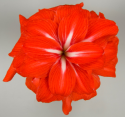 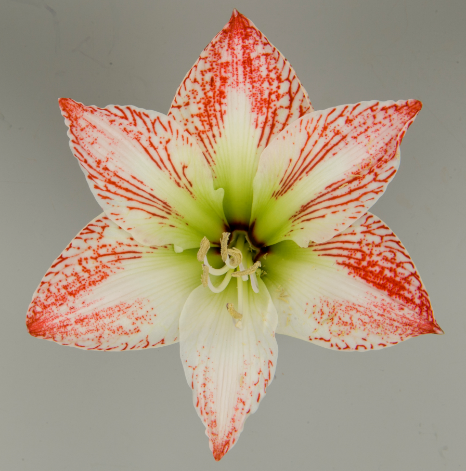 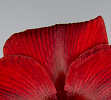 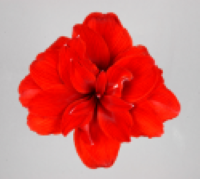 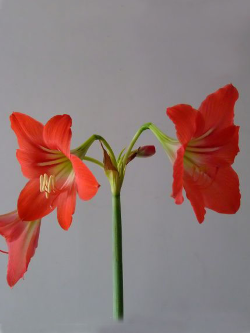 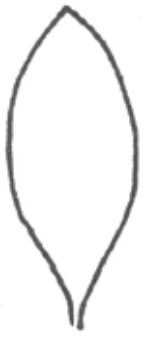 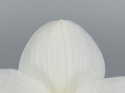 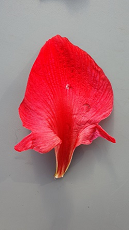 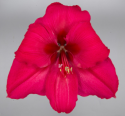 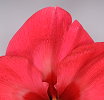 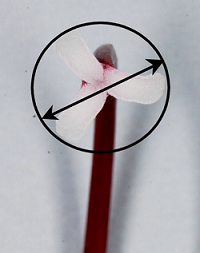 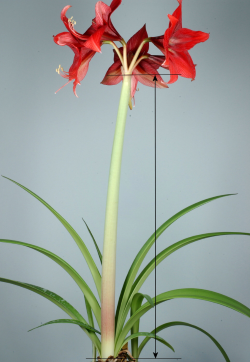 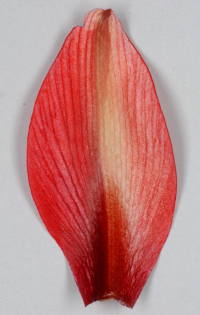 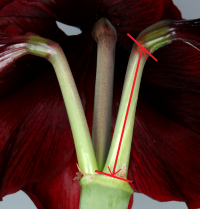 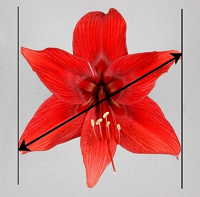 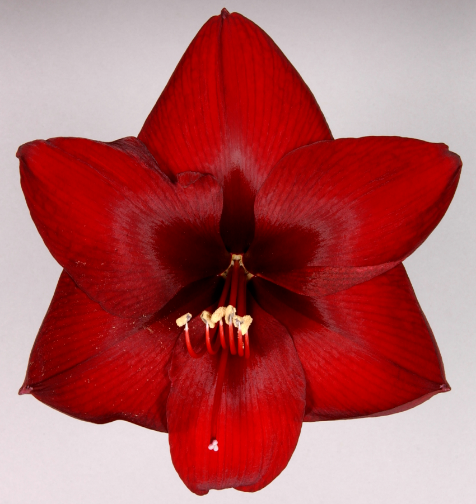 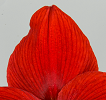 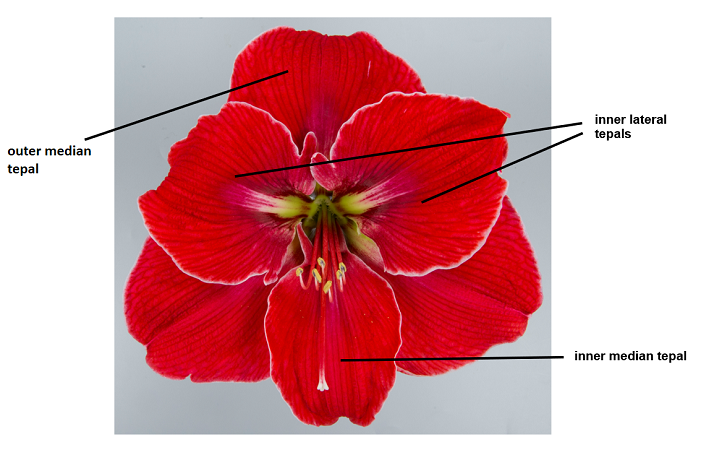 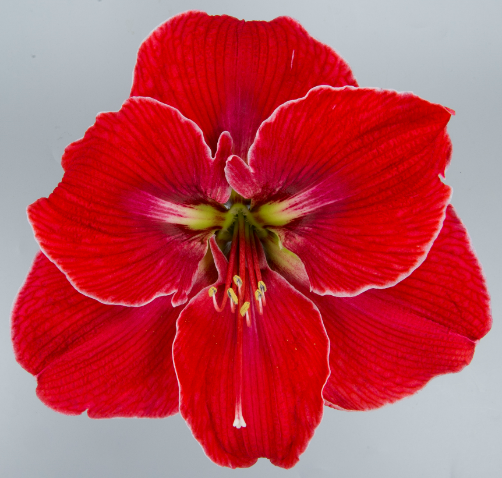 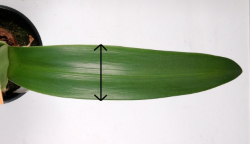 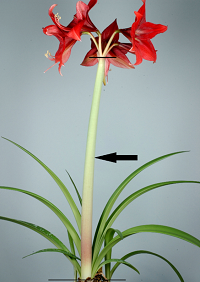 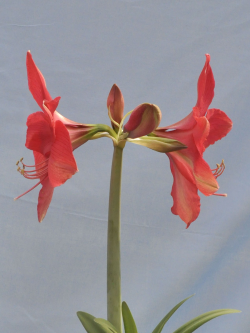 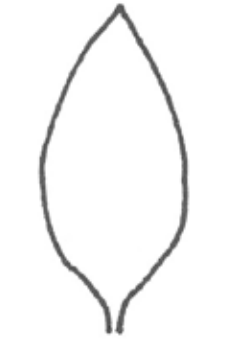 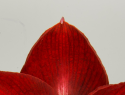 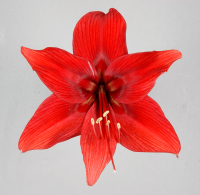 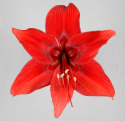 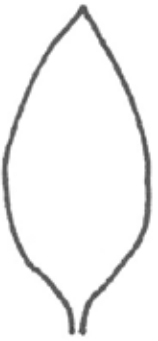 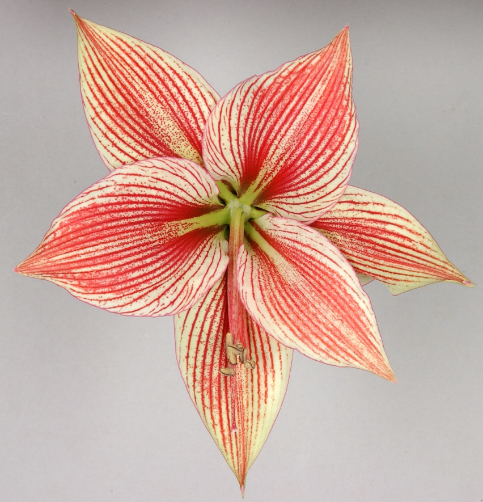 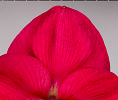 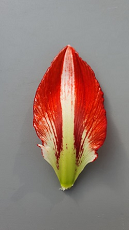 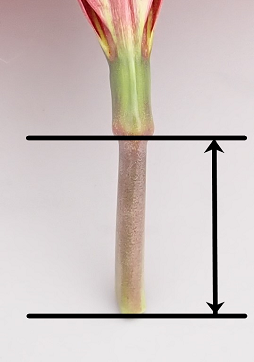 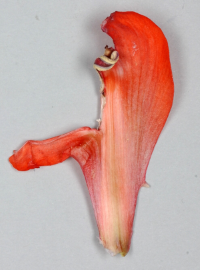 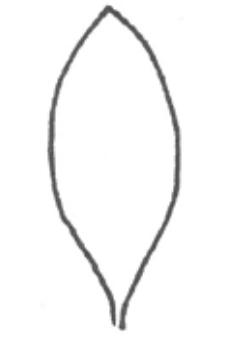 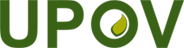 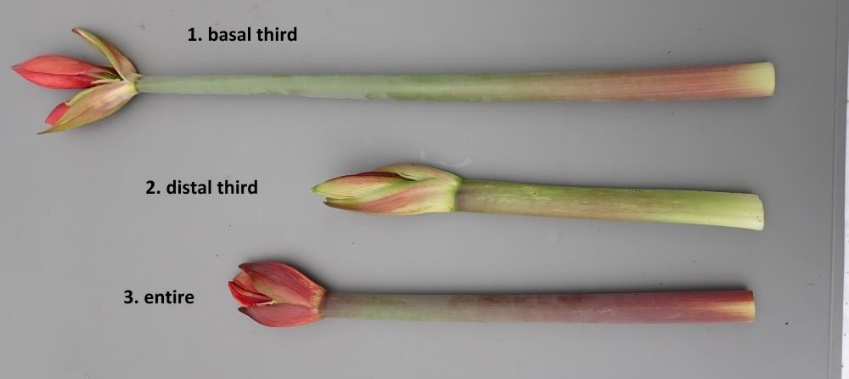 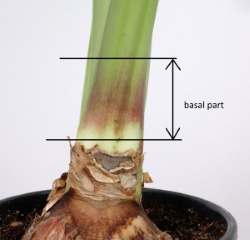 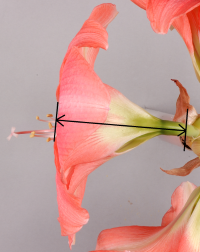 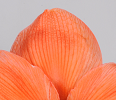 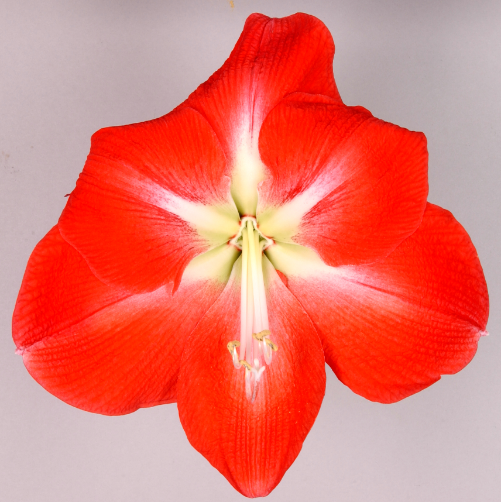 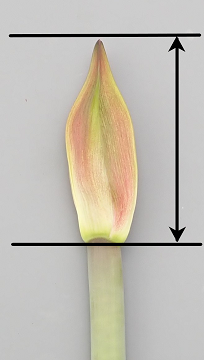 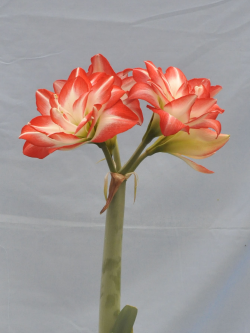 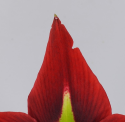 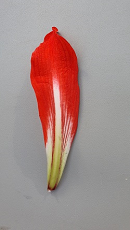 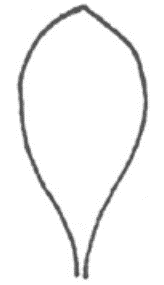 